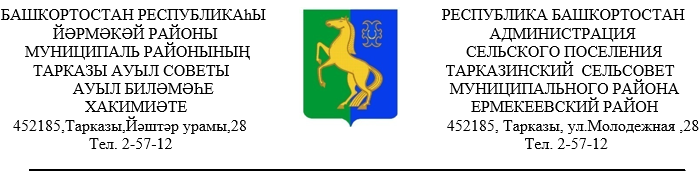   ҠАРАР                                            № 16/1                          ПОСТАНОВЛЕНИЕ   «03»  июнь   2022 й.                                                              «03»  июнь  2022 г.О внесении изменений в схему размещения нестационарных торговых объектов на территории сельского поселения Тарказинский сельсовет муниципального района Ермекеевский район Республики БашкортостанВ соответствии со ст. 10 Федерального закона от 28 декабря 2009 г. № 381-ФЗ «Об основах государственного регулирования торговой деятельности в Российской Федерации»,  постановлением Правительство Республики Башкортостан  от 12.10.2021 года № 511 «Об утверждении Порядка разработки и утверждения органами местного самоуправления Республики Башкортостан схем размещения нестационарных торговых объектов», законом Республики Башкортостан от 14.07.2010. года № 296-з «О регулирования торговой деятельности в Республике Башкортостан», п. 18 ч. 1 ст. 15 Федерального закона «Об общих принципах организации местного самоуправления в Российской Федерации» от 06.10.2003 года  № 131- ФЗ, ПОСТАНОВЛЯЮ:1. Добавить в постановление главы Администрации сельского поселения Тарказинский сельсовет муниципального района Ермекеевский район Республики Башкортостан «Об утверждении схемы размещения нестационарных торговых объектов на территории сельского поселения Тарказинский сельсовет муниципального района Ермекеевский район Республики Башкортостан» от 20 марта 2019 года № 41  Графическую часть схемы размещения нестационарных торговых объектов (прилагается).2. Настоящее постановление разместить на официальном сайте Администрации сельского поселения Тарказинский сельсовет муниципального района Ермекеевский район Республики Башкортостан и обнародовать на информационных стендах в населенных пунктах сельского поселения Тарказинский сельсовет муниципального района Ермекеевский район Республики Башкортостан.3. Контроль за исполнением настоящего постановления оставляю за собой    Глава сельского поселения                                                                 Г.Г.Музафарова        Приложение  к постановлению главы                                                                                                сельского поселения                                                                                                     Тарказинский сельсовет                                                                                                                от   «03» июня .2022г.  № 16/1        с.Тарказы, ул.Гагарина, д.86 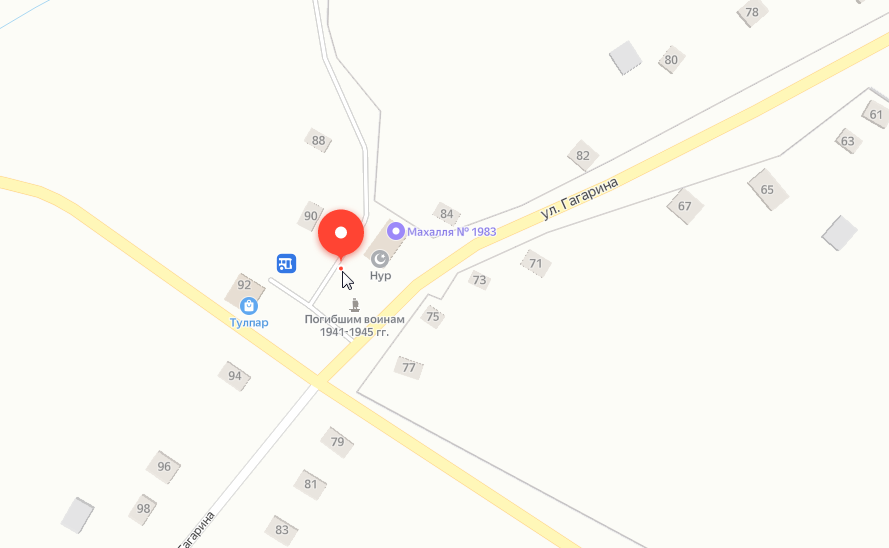     с.Исламбахты, ул. Подгорная, д.5а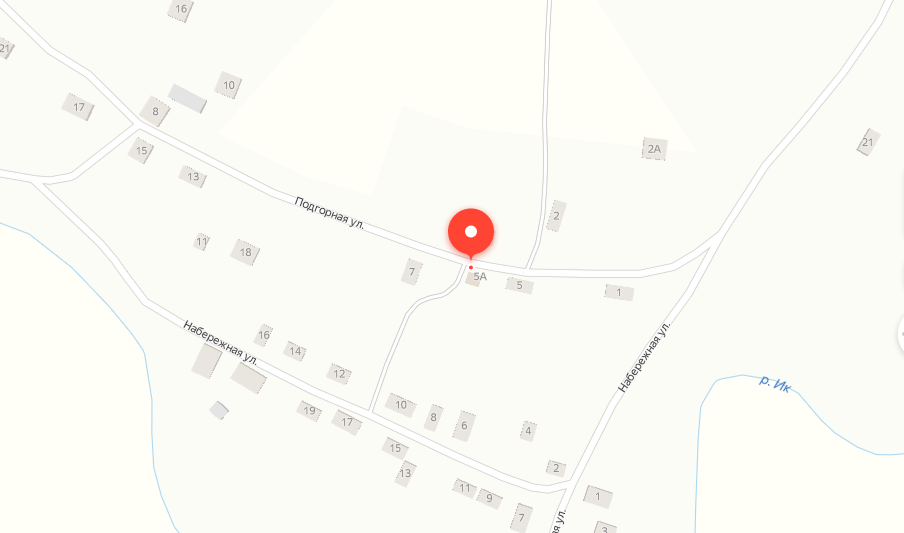  с.Атамкуль,ул.Мира, д.39 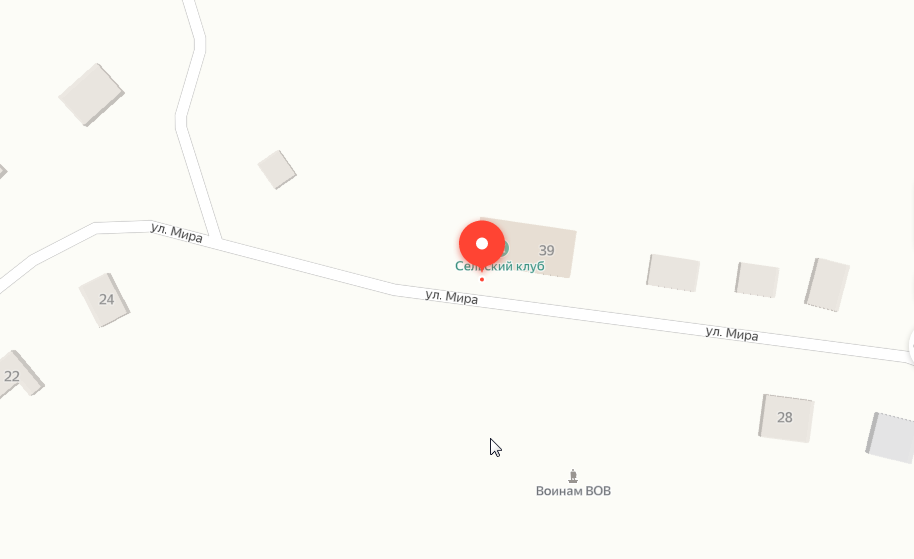 д. Ик, ул.Железнодорожная, д.8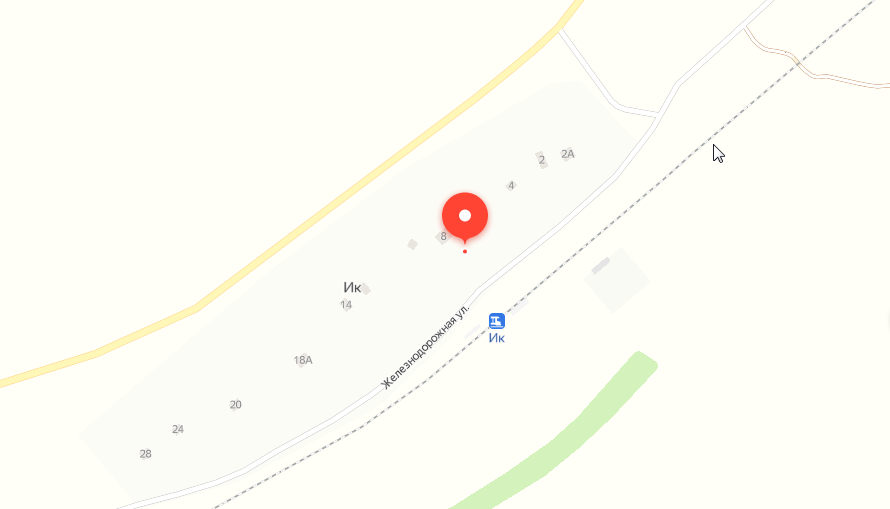 д.Чулпан, ул.Подгорная, д.9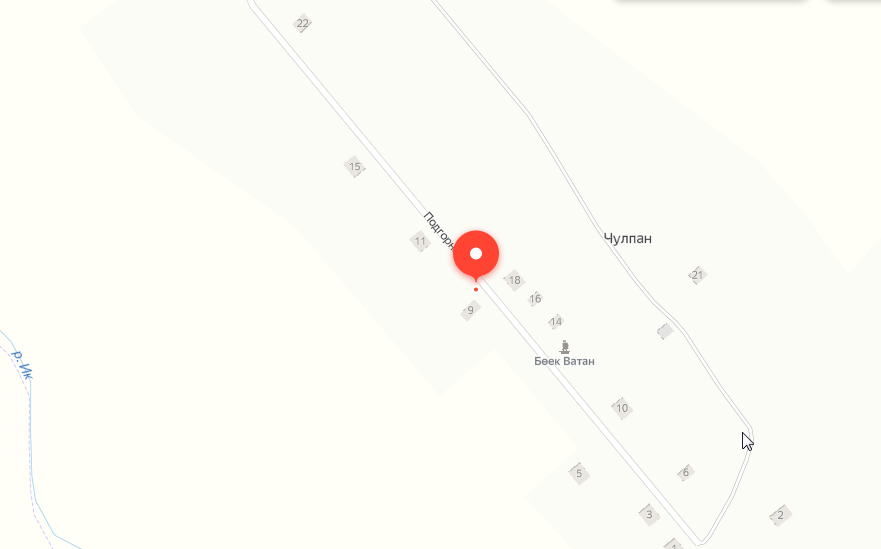 